INDICAÇÃO Nº 3711/2019Sugere ao Poder Executivo Municipal que verifique a possibilidade de minimizar a profundidade das valetas na extensão da Rua do Linho no Cidade Nova.Excelentíssimo Senhor Prefeito Municipal, Nos termos do Art. 108 do Regimento Interno desta Casa de Leis, dirijo-me a Vossa Excelência para sugerir ao setor competente que verifique a possibilidade de minimizar a profundidade das valetas na extensão da Rua do Linho no Cidade Nova.Justificativa:Fomos procurados por munícipes solicitando essa providência, pois, segundo eles as referidas valetas são muito profundas e estão danificando veículos, causando transtornos e prejuízos, principalmente os ônibus. Plenário “Dr. Tancredo Neves”, em 05 de Dezembro de 2019.José Luís Fornasari                                                  “Joi Fornasari”                                                    - Vereador -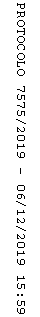 